【今日主題】神選民生活的特質與見證講員︰劉介磐弟兄經文︰歌羅西書3:12~17「所以，你們既是 神的選民，聖潔蒙愛的人，就要存（原文作”穿”。下同）憐憫、恩慈、謙虛、温柔、忍耐的心。倘若這人與那人有嫌隙，總要彼此包容，彼此饒恕；主怎樣饒恕了你們，你們也要怎樣饒恕人。在這一切之外，要存著愛心，愛心就是聯絡全德的。又要叫基督的平安在你們心裏作主，你們也為此蒙召，歸為一體，且要存感谢的心。當用各樣的智慧，把基督的道理豐豐富富地存在心裏（或作”當把基督的道理豐豐富富地存在心裏，以各樣的智慧”），用詩章、頌詞、靈歌，彼此教導，互相勸戒，心被恩感，歌頌 神。」信息綱要:一,思念上面的事二,脫去舊人與舊人的行為三,穿上新人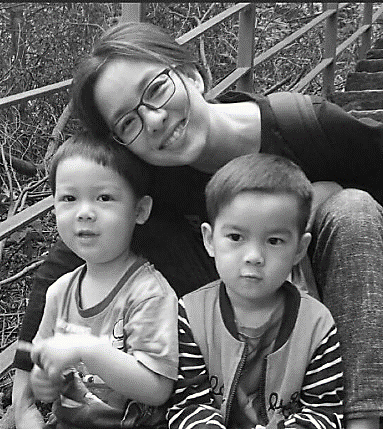 四,培養神選民該有的生命性情五,生活上真實的顯出六,結論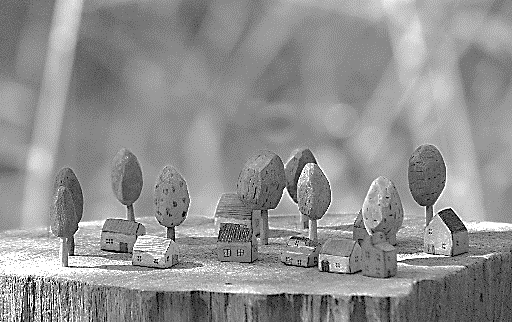 【受浸禮】今日受浸者有：吳采齡、施宥辰、史小米、施嘉川共四位姊妹；一同接受耶穌成為個人的救主，成為神的兒女，奉主的名受洗。請為他們在主裡的新生命成長禱告。8/19起~~【慕道班新課程】目標：闡明聖經所記載的基本真理，幫助學員奠定正確信仰根基。對象：對信仰誠心追求的福音朋友，以及希望釐清信仰根基的基督徒。上課期間：每主日上午11:00-12:00主講：羅煜寰弟兄【受洗得救見證】--從自我到順服《吳采齡姊妹》從小受周遭環境及教育的影響，信主前，將生活上的順遂都歸功於父母的良善行為和自我努力。認為成功沒有捷徑，唯有靠「自己」努力再加上一點運氣才能成就。而時下流行的「只要我喜歡，有什麼不可以」、「impossible is nothing」、「人生苦短、即時行樂」這些字句，成為我面對生活的態度，激勵我向前的動力。「自我意識」也無限高漲。其實，看似平順的生活，內心總有一種空虛，覺得生命中缺少了一些東西，想著生命就這樣嗎？它的價值是什麼？但那時並不知道欠缺的是什麼。現在漸漸明白，那是一種生命的平安感！在我25歲左右，有機會跟著姐姐、姐夫上教會參加教會活動。那時，單純為了好奇和好玩；對於上帝的救贖計劃，以及聖經的真理，完全不了解，也無心了解。之後陸續也有朋友邀約去教會禮拜，但，自我意識高，心又剛硬的我，心未因此打開，感動未臨到我。然而，憐憫又有耐性的天父，並沒放棄我。祂繼續差派了其他人向我傳福音。記得，有一天，突然想跟上帝講講話，我跟上帝說「如果祢是真實存在的，請做些事讓我相信。」奇妙的事發生了！隔天，竟有人來向我傳福音。那時，心裡面有個聲音說著，上帝祢真是奇妙！我對祢感到越來越有興趣了。就這樣 神開始在我身上動工，慢慢軟化我的心，我對福音的內容漸漸感到興趣，對於真理的追求也越加強烈。甚至，當遇到困難或自己無法解決的問題時，也會跟上帝求救，祂變成我生活中的一部份，感謝讚美主！當我開始認識上帝後，對於自己的信仰並沒有感到疑惑，結婚前更強烈想要將這福音分享給先生。我知道，想要讓全家生活在基督裡，先生是關鍵人物。雖然，他並不排斥，也「尊重」我的信仰，但顯然他當時並不信主。先生是如此聰明、思緒清晰、思辨能力強，以我的聰明才智是不可能影響他。於是，我向上帝禱告，信實的主回應了我的禱告，又做了ㄧ件奇妙的事！先生在我還未受洗前，已在今年初受洗歸入主名下，感謝讚美主。祢真的很愛我們！以前，是以自己的標準來訂標準，不自覺中，常常會恩待自己，會因著時間、環境、狀態的變化調整自己的標準，例如：走在路上遇到開車急促魯莽不禮讓行人的人，就會指責。 但，有時自己騎腳踏車也會為了趕時間，快速的從行人旁飛嘯而過，這就是雙重標準！而現在，我學習以上帝的標準來訂標準；當找不到標準時，會想上帝希望我怎麼做？怎麼做才能榮耀上帝，讓上帝喜悅！ 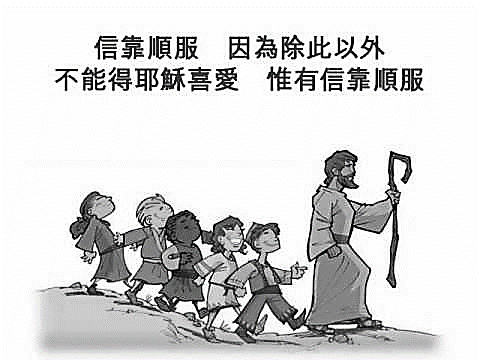 以前以為「自我保護措施」做的很好！決定事情，會先考慮到"自我"或"利我"。甚至在婚姻生活中也不知覺將自己擺在第一優先位置。進入婚姻前，太習慣ㄧ個人的自由自在，甚少做家事的我，躍身成為老婆跟媽媽的身份後。每天煩瑣的家事，煮飯、洗碗盤、洗衣、追垃圾車、繳帳單、買菜⋯加上處理孩子們大小事等(丈夫的OS:辛苦啦~)，完全取代了原來安逸自由的生活。驚覺「自己」不見了，於是抱怨苦毒的想法也開始出現，害得先生常要忍受我情緒的變化。現在才明白，這些自以為是優點的想法，原來都是「罪性」！自私驕傲的罪、把自己當成偶像的罪！感謝主讓我明白。現在可以不再堅持尋找自我、自我滿足，而是學習順服，「你們作妻子的，當順服自己的丈夫，如同順服主。」（總之，上帝比我還了解我，知道我的能力所及，「你們所遇見的試探，無非是人所能受的。神是信實的，必不叫你們受試探過於所能受的；在受試探的時候，總要給你們開一條出路，叫你們能忍受得住。」（林前10:13‬ 感謝主給我這份恩典，在此分享見證。ㄧ切榮耀歸於主！本週各項聚會今日	09:30	兒童主日學		09:45	主日講道	劉介磐弟兄		09:45	中學生團契		11: 00	慕道班		11:00《擘餅記念主聚會》		14:00	八月份同工會	週二 07:30	晨更禱告會	19:30	英文查經班週三	19:30	交通禱告會	劉國華弟兄週四	14:30	姊妹聚會	張秀蓮姊妹		15:30	姊妹禱告會	許家蓁姊妹週五	19:00	小社青	靈修分享會			愛的團契	專題聚會週六	14:00	大專團契	門徒訓練		18:00	社青團契台北基督徒聚會處            第2542期  2018.08.12網站：http://www.taipeiassembly.org   年度主題：天上的國民˙地上的教會		主日上午	主日下午 	下週主日上午	下週主日下午	聚會時間：9時45分	2時00分	9時45分	2時10分	司     會：羅煜寰弟兄		陳宗賢弟兄	領        詩：賴映良弟兄	 八月份同工會	陳宗賢弟兄	司     琴：王清清姊妹	  劉介磐弟兄	俞齊君姊妹	講     員：劉介磐弟兄		下週講員：羅煜寰弟兄	本週題目：神選民生活的特質與見證	下週主題：寡婦與長老	本週經文：歌羅西書3:12~17	下週經文：提摩太前書5:1-25	上午招待：蔣震彥弟兄 林和東弟兄	下週招待：黃玉成弟兄 吳純紹姊妹			楊晴智姊妹…既然蒙召，行事為人就當與蒙召的恩相稱。凡事謙虛、溫柔、忍耐，用愛心互相寬容，用和平彼此聯絡，竭力保守聖靈所賜合而為一的心。                                                                以弗所書4:1~3臺北市中正區100南海路39號。電話（02）23710952傳真（02）23113751【同工會】今天下午下午2:00將召開「八月份同工會」，敬請各團契(事工)相關同工，並歡迎關心教會事工者參加。